METAZACHLOR and QUINMERAC: BASF’s Water Stewardship ProgrammeHow to view Surface Water Drinking Water Safeguard Zones (SWDWSgZ) using  
on the Environment Agency’s “Check Zones” website: -Google: 	EA check zonesSelect:		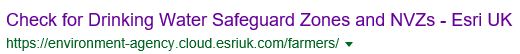 Click:		 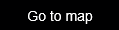 Enter: 		Postcode/place name (top of left of screen)Click: 		Search, or press return on your keyboardSelect: 	Drawing tool from ‘Information Summary’ 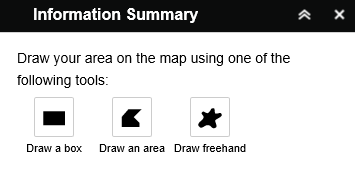 Click: 		On box drawing option. Draw on map around area of interestClick: 			On zone highlighted yellow for information on reasons for concern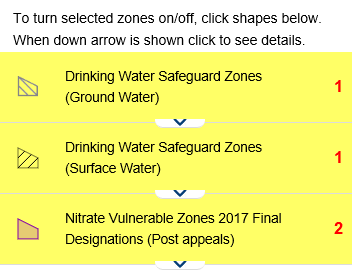 